МАРІУПОЛЬСЬКИЙ ДЕРЖАВНИЙ УНІВЕРСИТЕТКАФЕДРА ПЕДАГОГІКИ ТА ОСВІТИЗАТВЕРДЖЕНОпротокол засідання кафедри «26» вересня 2022 року № 1РОБОЧА ПРОГРАМА НАВЧАЛЬНОЇ ДИСЦИПЛІНИОК 6, ОК 12 «НОВІТНІ ТЕХНОЛОГІЇ ВИКЛАДАННЯ ОСВІТНІХ ГАЛУЗЕЙ У ПОЧАТКОВІЙ ШКОЛІ»(шифр і назва навчальної дисципліни)Освітньо-професійна програма /освітньо-наукова _______Початкова освіта______(назва)спеціальність _______________013 Початкова освіта_________________________(код та найменування спеціальності)факультет __________________психолого-педагогічний______________________(назва факультету)2022-2023 рікРобоча програма навчальної дисципліни «Новітні технології викладання освітніх галузей у початковій школі» для здобувачів вищої освіти ОП «Початкова освіта» за спеціальністю 013 Початкова освіта. Розробники:Шумілова І.Ф. – доктор пед. наук, доцент, професор кафедри педагогіки та освітиШумілова І.Ф., 2022 рікОпис навчальної дисципліниПримітка.Співвідношення кількості годин аудиторних занять до самостійної і індивідуальної роботи становить (%):для денної форми навчання – 40/170 (19%/81%)для заочної форми навчання – 20/190 (10%/90%)Мета та завдання навчальної дисципліниМета навчальної дисципліни – формування у здобувачів другого (магістерського) рівня вищої освіти здатності до організації освітнього процесу в початковій школі, які практично володіють сучасними технологіями викладання освітніх галузей, розробляють та використовують нові технології в освітньому процесі.Завдання вивчення дисципліни:ознайомлення здобувачів з концептуальними та теоретичними положеннями технологій викладання освітніх галузей у початковій школі; оволодіння методикою застосування сучасними технологіями викладання освітніх галузей у початковій школі для подальшого використання в практичній діяльності; сприяти творчій ініціативі майбутніх учителів, їх умінню інтегрувати в освітній процес із освітніх галузей молодших школярів психолого-педагогічні знання та знання з теорії і практики науки й сучасного виробництва;формувати у здобувачів освіти уміння швидко адаптуватися до нової інформації щодо проблем викладання освітніх галузей у початковій школі;розвиток позитивного ставлення і прагнення до творчого оволодіння новими навчальними технологіями; орієнтування здобувачів вищої освіти до педагогічної творчості, самостійності, дослідницької діяльності.Місце навчальної дисципліни в освітній програміОсвітній компонент «Новітні технології викладання освітніх галузей у початковій школі» інтегрується: - у зміст дисциплін загальної підготовки, на основі якого побудовано теоретико-методологічну систему управління цілісним освітнім процесом, а саме: «Методологія та організація наукових досліджень» «Іноземна мова у професійному середовищі», «Педагогічна деонтологія», «Академічне письмо» та професійної підготовки «Теорія і практика позашкільної освіти».Відповідно до ОП «Новітні технології викладання освітніх галузей у початковій школі» як навчальна дисципліна сприяє формуванню таких компетентностей  Відповідно до ОП «Новітні технології викладання освітніх галузей у початковій школі» як навчальна дисципліна сприяє досягненню таких результатів навчанняПрограма навчальної дисципліниЗмістовий модуль 1Теоретико-методологічні засади викладання освітнього компоненту «Новітні технології викладання освітніх галузей у початковій школі»Тема 1. Технологічний підхід у викладанні предметів в початковій школі.Мета, предмет і зміст курсу «Новітні технології викладання освітніх галузей у початковій школі» і його наукові основи. Зв’язок з іншими освітніми компонентами та освітніми галузями в початковій школі. Суть поняття «технологія викладання освітньої галузі». Змістовні характеристики технологій викладання освітніх галузей у початковій школі (пріоритетність інформаційно-комунікативних технологій у викладанні). Новий освітній простір початкової школи на засадах технологічного підходу: креативний зовнішній та внутрішній дизайн, комфорт та енерго ефективність, сучасні умови для навчання, розвитку та спілкування, безбар’єрний простір та умови для інклюзивного навчання, багатофункціональне середовище. Сучасні освітні технології для НУШ: хмарні технології, мобільне навчання, QR-коди, STEM-освіта, сторітеллінг, кейс-метод, кроссенс, фішбоун, ігрові технології, гейміфікація, веб-квести, квести, здоров’язбережувальні технології, біодекватна технологія та інші. Обов’язкова література:Бондар С. П., Момот Л. Л., Липова Л. А., Головко М. І. Перспективні педагогічні технології в шкільній освіті. Рівне : Тетіс. 2003. 200 с. Гільберг Т. Г. Навчально-методичний посібник «Нова українська школа: технологічна освіта у початковій школі» : для ед.. працівників. Київ : Генеза, 2021. 160 с.Дичківська І. М. Інноваційні педагогічні технології : Навчальний посібник. Київ : Академвидав. 2004. 176 с.Лебедик Л.В., Стрельніков В.Ю., Стрельніков М.В. Сучасні технології навчання і методики викладання дисциплін : Навчально-методичний посібник для слухачів курсів підвищення кваліфікації педагогічних працівників закладів середньої, професійної (професійно-технічної), фахової передвищої та вищої освіти. Полтава : АСМІ, 2020. 303 с.Новий освітній простір. Символи змін. Рекомендації МОН України. 178 с.Співаковський О.В., Петухова Л.Є., Коткова В.В. Інформаційно-комунікаційні технології в початковій школі: Навчальнометодичний посібник для студентів напряму підготовки «Початкова освіта». Херсон. 2011. 267 с.Сучасні освітні технології для НУШ / Лапада М.Х. 24 с.Федорчук В.В. Педагогічні технології в початковій школі : навчально-методичний посібник. Кам’янець-Подільський : Видавець ПП Зволейко Д.Г., 2014. 268 с.Янкович О. І., Кузьма І. І. Освітні технології у початковій школі: навчально-методичний посібник. Тернопіль: ТНПУ ім. Володимира Гнатюка, 2018. 266 с.Тема 2. Особистість молодшого школяра як суб’єкт і об’єкт освіти.Особистість молодшого школяра як складна саморегулююча система з великим спектром різноманітних якостей і властивостей. Структура якостей особистості. Компетентнісний підхід і новітні технології викладання в початковій школі. Засоби розумової діяльності. Самоорганізаційні механізми особистості. Сфера естетичних та морально-етичних якостей особистості. Технологія викладання освітньої галузі в початковій школі як засіб формування творчої активності особистості молодшого школяра. Особистісно-орієнтована взаємодія вчителя та учня молодшого шкільного віку в освітньому процесі.Обов’язкова література:Гільберг Т. Г. Навчально-методичний посібник «Нова українська школа: технологічна освіта у початковій школі» : для пед. працівників. Київ : Генеза, 2021. 160 с.Дичківська І. М. Інноваційні педагогічні технології : Навчальний посібник. Київ : Академвидав. 2004. 176 с.Нова українська школа: порадник для вчителя / Під заг. ред. Бібік Н. М. К.: ТОВ «Видавничий дім «Плеяди», 2017. 206 с.Новий освітній простір. Символи змін. Рекомендації МОН України. 178 с.Психологічна діагностика особливостей когнітивного розвитку молодших школярів в умовах інформаційного суспільства : монографія / за ред. С. А. Гончаренко, Л. О. Кондратенко. Кіровоград : ІмексЛТД, 2014. 228 с.Співаковський О.В., Петухова Л.Є., Коткова В.В. Інформаційно-комунікаційні технології в початковій школі: Навчально-методичний посібник для студентів напряму підготовки «Початкова освіта». Херсон. 2011. 267 с.Столяренко О. Б. Психологія особистості. Навч. посіб. К.: Центр учбової літератури, 2012. 280 с. Янкович О. І., Кузьма І. І. Освітні технології у початковій школі: навчально-методичний посібник. Тернопіль: ТНПУ ім. Володимира Гнатюка, 2018. 266 с.Змістовий модуль 2Педагогічні технології викладання освітніх галузей у початковій школі. Сучасне традиційне навчанняТема 3. Педагогічні технології викладання освітніх галузей у початковій школіСуть поняття «педагогічна технологія». Порівняльна характеристика сучасних педагогічних технологій, освітніх технологій та технологій навчання. Наукові засади сучасних педагогічних технологій. Класифікація педагогічних технологій. Характерні особливості сучасних педагогічних технологій. Обов’язкова література:Дичківська І. М. Інноваційні педагогічні технології : Навчальний посібник. Київ : Академвидав. 2004. 176 с.Нова українська школа: порадник для вчителя / Під заг. м.. Бібік Н. М. К.: ТОВ «Видавничий дім «Плеяди», 2017. 206 с.Психологічна діагностика особливостей когнітивного розвитку молодших школярів в умовах інформаційного суспільства : монографія / за ред. С. А. Гончаренко, Л. О. Кондратенко. Кіровоград : ІмексЛТД, 2014. 228 с.Співаковський О.В., Петухова Л.Є., Коткова В.В. Інформаційно-комунікаційні технології в початковій школі: Навчально-методичний посібник для студентів напряму підготовки «Початкова освіта». Херсон. 2011. 267 с.Столяренко О. Б. Психологія особистості. Навч. посіб. – К.: Центр учбової літератури, 2012. – 280 с. Федорчук В.В. Педагогічні технології в початковій школі : навчально-методичний посібник. Кам’янець-Подільський : Видавець ПП Зволейко Д.Г., 2014. 268 с.Янкович О. І., Кузьма І. І. Освітні технології у початковій школі: навчально-методичний посібник. Тернопіль: ТНПУ м.. Володимира Гнатюка, 2018. 266 с.Тема 4. Сучасні педагогічні технології та традиційне навчання.Суть поняття «традиційне навчання». Урок – основна форма організації традиційного навчання. Класифікаційні параметри традиційного навчання: за характером застосування, на філософських засадах, за основним фактором розвитку, за концепцією засвоєння, за орієнтацією на особистісні структури, за характером змісту, за типом управління, за організаційними формами, за реалізованим підходом до учня, за пріоритетним методом, за категорією учнів. Концептуальні основи сучасного традиційного навчання. Зміст сучасного традиційного навчання. Особливості змісту традиційного навчання. Особливості методики традиційного навчання. Порівняльна характеристика використання сучасних технологій викладання та традиційного навчання.Дичківська І. М. Інноваційні педагогічні технології : Навчальний посібник. Київ : Академвидав. 2004. 176 с.Нова українська школа: порадник для вчителя / Під заг. м.. Бібік Н. М. К.: ТОВ «Видавничий дім «Плеяди», 2017. 206 с.Психологічна діагностика особливостей когнітивного розвитку молодших школярів в умовах інформаційного суспільства : монографія / за м.. С. А. Гончаренко, Л. О. Кондратенко. Кіровоград : ІмексЛТД, 2014. 228 с.Співаковський О.В., Петухова Л.Є., Коткова В.В. Інформаційно-комунікаційні технології в початковій школі: Навчально-методичний посібник для студентів напряму підготовки «Початкова освіта». Херсон. 2011. 267 с.Янкович О. І., Кузьма І. І. Освітні технології у початковій школі: навчально-методичний посібник. Тернопіль: ТНПУ м.. Володимира Гнатюка, 2018. 266 с.Технологія розвивального навчання / URL : http://socgum.mdpu.org.ua/index.php?option=com_mtree&task=viewlink&link_id=2659&Itemid=0Змістовий модуль 3Технології вивчення освітніх галузей в початковій школі в умовах реалізації концепції Нової української школиТема 5. Особистісно-орієнтовані технології вивчення освітніх галузей в початковій школі в умовах реалізації концепції НУШПедагогіка співробітництва. Класифікаційні характеристики технології «Педагогіки співробітництва». Цілі і завдання педагогіки співробітництва. Концепція педагогіки співробітництва. Особливості змісту та методики педагогіки співробітництва. Особливості реалізації особистісно-орієнтованого підходу в технології співробітництва. Реалізація індивідуального, компетентнісного, гуманістичного, індивідуального підходів. Формування позитивної Я- концепції особистості.Обов’язкова література:Гільберг Т. Г. Навчально-методичний посібник «Нова українська школа: технологічна освіта у початковій школі» : для пед. працівників. Київ : Генеза, 2021. 160 с.Дичківська І. М. Інноваційні педагогічні технології : Навчальний посібник. Київ : Академвидав. 2004. 176 с.Нова українська школа: порадник для вчителя / Під заг. ред. Бібік Н. М. К.: ТОВ «Видавничий дім «Плеяди», 2017. 206 с.Новий освітній простір. Символи змін. Рекомендації МОН України. 178 с.Психологічна діагностика особливостей когнітивного розвитку молодших школярів в умовах інформаційного суспільства : монографія / за ред. С. А. Гончаренко, Л. О. Кондратенко. Кіровоград : ІмексЛТД, 2014. 228 с.Співаковський О.В., Петухова Л.Є., Коткова В.В. Інформаційно-комунікаційні технології в початковій школі: Навчально-методичний посібник для студентів напряму підготовки «Початкова освіта». Херсон. 2011. 267 с.Столяренко О. Б. Психологія особистості. Навч. посіб. – К.: Центр учбової літератури, 2012. – 280 с. Янкович О. І., Кузьма І. І. Освітні технології у початковій школі: навчально-методичний посібник. Тернопіль: ТНПУ ім. Володимира Гнатюка, 2018. 266 с.Тема 6. Педагогічні технології на засадах активізації та інтенсифікації діяльності молодших школярів.Ігрова діяльність. Цілі та функції ігрової діяльності. Гра як метод навчання. Класифікаційні параметри ігрових технологій. Класифікація педагогічних ігор. Концептуальні засади ігрових технологій. Педагогічна технологія проблемного навчання. Суть поняття «проблемне навчання». Класифікаційні параметри технології проблемного навчання. Суть проблемного методу навчання. Педагогічна проблемна ситуація. Технологія інтенсифікації навчання (В.Ф. Шаталова). Суть технології інтенсифікації навчання. Класифікаційні параметри технології інтенсифікації навчання. Цільові та ціннісні орієнтації. Принципи технології інтенсифікації навчання. Зміст технології інтенсифікації навчання.Обов’язкова література:Гільберг Т. Г. Навчально-методичний посібник «Нова українська школа: технологічна освіта у початковій школі» : для пед. працівників. Київ : Генеза, 2021. 160 с.Дичківська І. М. Інноваційні педагогічні технології : Навчальний посібник. Київ : Академвидав. 2004. 176 с.Нова українська школа: порадник для вчителя / Під заг. ред. Бібік Н. М. К.: ТОВ «Видавничий дім «Плеяди», 2017. 206 с.Новий освітній простір. Символи змін. Рекомендації МОН України. 178 с.Інноваційні освітні технології : навчально-методичний посібник / упорядник Л.М. Прокопів. Івано–Франківськ, 2020. 172 с.Психологічна діагностика особливостей когнітивного розвитку молодших школярів в умовах інформаційного суспільства : монографія / за ред. С. А. Гончаренко, Л. О. Кондратенко. Кіровоград : ІмексЛТД, 2014. 228 с.Співаковський О.В., Петухова Л.Є., Коткова В.В. Інформаційно-комунікаційні технології в початковій школі: Навчально-методичний посібник для студентів напряму підготовки «Початкова освіта». Херсон. 2011. 267 с.Столяренко О. Б. Психологія особистості. Навч. посіб. – К.: Центр учбової літератури, 2012. – 280 с. Янкович О. І., Кузьма І. І. Освітні технології у початковій школі: навчально-методичний посібник. Тернопіль: ТНПУ ім. Володимира Гнатюка, 2018. 266 с.Змістовий модуль 4Технології колективного навчання (педагогіка партнерства) в початковій школі. Здоров’язбережувальні технології навчання. Проектні технології навчання. Тема 7. Технології колективного навчання (педагогіка партнерства) в початковій школі.Здоров’язбережувальні технології навчання. Проектні технології навчання. Ідея педагогіки партнерства в початковій школі. Спільна робота у формуванні самостійності молодшого школяра. Мотивація молодшого школяра під час колективного навчання. Формування здатностей молодшого школяра в колективному навчанні: здатність до «колективного мислення» з метою знаходження способу розв’язання певного класу задач, здатність організовувати спільну роботу, здатність до рефлексії. Алгоритм роботи в парах. Структура групових занять. Формування здоров’язбережувальних компетентностей у молодших школярів на уроках інтегрованого курсу «Я досліджую світ».Проєктні технології навчання в початковій школі. Вимоги до оцінювання проєктів. Проектна діяльність учнів. Суть поняття «метод проєктів». Полі функціональність методу проектів. Організація виконання проектів за етапами. Оцінювання результатів проектної діяльності. Критерії оцінювання.Обов’язкова література:Гільберг Т. Г. Навчально-методичний посібник «Нова українська школа: технологічна освіта у початковій школі» : для пед. працівників. Київ : Генеза, 2021. 160 с.Дичківська І. М. Інноваційні педагогічні технології : Навчальний посібник. Київ : Академвидав. 2004. 176 с.Нова українська школа: порадник для вчителя / Під заг. ред. Бібік Н. М. К.: ТОВ «Видавничий дім «Плеяди», 2017. 206 с.Новий освітній простір. Символи змін. Рекомендації МОН України. 178 с.Психологічна діагностика особливостей когнітивного розвитку молодших школярів в умовах інформаційного суспільства : монографія / за ред. С. А. Гончаренко, Л. О. Кондратенко. Кіровоград : ІмексЛТД, 2014. 228 с.Співаковський О.В., Петухова Л.Є., Коткова В.В. Інформаційно-комунікаційні технології в початковій школі: Навчально-методичний посібник для студентів напряму підготовки «Початкова освіта». Херсон. 2011. 267 с.Столяренко О. Б. Психологія особистості. Навч. посіб. – К.: Центр учбової літератури, 2012. – 280 с. Янкович О. І., Кузьма І. І. Освітні технології у початковій школі: навчально-методичний посібник. Тернопіль: ТНПУ ім. Володимира Гнатюка, 2018. 266 с.Змістовий модуль 5STEM-технології навчання у освітньому процесі початкової школи.Тема 8. STEM-технології навчання у освітньому процесі початкової школи.Нормативно-правове забезпечення для впровадження і розвитку природничо-математичної освіти (STEM-освіти) в Україні. Суть поняття природничо-математична освіта (STEM-освіта). Мета та основні завдання природничо-математичної освіти. Особливості впровадження STEM-технології навчання. Інтеграція навчального процесу. Суть поняття STEM-навчання. Принципи STEM-навчання. Особливості STEM-навчання. Обов’язкова література:Гільберг Т. Г. Навчально-методичний посібник «Нова українська школа: технологічна освіта у початковій школі» : для пед. працівників. Київ : Генеза, 2021. 160 с.Дичківська І. М. Інноваційні педагогічні технології : Навчальний посібник. Київ : Академвидав. 2004. 176 с.Нова українська школа: порадник для вчителя / Під заг. ред. Бібік Н. М. К.: ТОВ «Видавничий дім «Плеяди», 2017. 206 с.Новий освітній простір. Символи змін. Рекомендації МОН України. 178 с.Психологічна діагностика особливостей когнітивного розвитку молодших школярів в умовах інформаційного суспільства : монографія / за ред. С. А. Гончаренко, Л. О. Кондратенко. Кіровоград : ІмексЛТД, 2014. 228 с.Співаковський О.В., Петухова Л.Є., Коткова В.В. Інформаційно-комунікаційні технології в початковій школі: Навчально-методичний посібник для студентів напряму підготовки «Початкова освіта». Херсон. 2011. 267 с.Столяренко О. Б. Психологія особистості. Навч. посіб. – К.: Центр учбової літератури, 2012. – 280 с. Янкович О. І., Кузьма І. І. Освітні технології у початковій школі: навчально-методичний посібник. Тернопіль: ТНПУ ім. Володимира Гнатюка, 2018. 266 с.Змістовий модуль 6Формування критичного мислення молодших школярівТема 9. Технологія формування критичного мислення молодших школярів.Суть поняття «критичне мислення». Функції критичного мислення. Структура критичного мислення. Таксономія навчальних цілей і результатів Б.С. Блума. Ієрархічна структура таксономії Б.С.Блума. Характерні особливості рівнів критичного мислення. Навички критичного мислення. Концепція Дж. Дьюї, Ж. Піаже, Л. Виготського. Умови спонукання та стимулювання учнів до критичного мислення. розвиток критичного мислення у молодших школярів. Методи розвитку критичного мислення. особливості уроку з розвитку критичного мислення. Обов’язкова література:Большакова І. Розвиток критичного письма. Початова освіта. 2012 р. № 11. с. 3-7. Інтерактивні технології навчання в початкових класах / авт. упор. І. І. Дівакова. Тернопіль: Мандрівець, 2013. 180 с. Методика навчання української мови в початковій школі: навч.-метод. посіб. / ред. М.С. Вашуленка. К. : Літера ЛТД, 2011. 364 с. Пономарьова К. Реалізація компетентного підходу в навчанні молодшихшколярівукраїнської мови. Початкова школа. 2010. № 12. с. 49-52. Психологічна діагностика особливостей когнітивного розвитку молодших школярів в умовах інформаційного суспільства : монографія / за ред. С. А. Гончаренко, Л. О. Кондратенко. Кіровоград : ІмексЛТД, 2014. 228 с.Савченко О. Ключові компетентності - інноваційний результат шкільної освіти. Рідна школа. 2011. № 9. с. 4–8. Співаковський О.В., Петухова Л.Є., Коткова В.В. Інформаційно-комунікаційні технології в початковій школі: Навчально-методичний посібник для студентів напряму підготовки «Початкова освіта». Херсон. 2011. 267 с.Столяренко О. Б. Психологія особистості. Навч. посіб. К.: Центр учбової літератури, 2012. 280 с. Терно С. О. Теорія розвитку критичного мислення (на прикладі навчання історії) : посібник для вчителя. Запоріжжя: ЗНУ, 2011. 105 с. Тягло О. В. Критичне мислення: Навчальний посібник. X.: Вид. група «Основа», 2008. 189 с.Технології розвитку критичного мислення учнів /А. Кроуфорд, В. Саул, С. Метью, Д. Макінстер. К.; 2006 р. Формування критичного мислення школярів / Марченко О.Г. Х вид. група «Основа»: «Тріада +». 2007 р. Як опанувати технологію критичного мислення / Макаренко В.М. Туманцова О.О. Х.: вид. група «Основа»: «Тріада +». 2008.Янкович О. І., Кузьма І. І. Освітні технології у початковій школі: навчально-методичний посібник. Тернопіль: ТНПУ ім. Володимира Гнатюка, 2018. 266 с.Змістовий модуль 7Сучасні альтернативні технології навчання у початковій школі.Тема 10. Технології формування ключових компетентностейІнформаційні технології. Етапи розвитку інформаційних технологій. Класифікації інформаційних технологій. Основні напрями використання інформаційних технологій у початковій школі. Медіаосвітні технології. Характеристика основних понять. Форми й методи медіа освітніх технологій у початковій школі. Технології формування в учнів початкової школи уміння вчитися. Основні етапи формування в учнів початкової школи уміння вчитися.Обов’язкова література:Дичківська І. М. Інноваційні педагогічні технології : Навчальний посібник. Київ : Академвидав. 2004. 176 с.Нова українська школа: порадник для вчителя / Під заг. ред. Бібік Н. М. К.: ТОВ «Видавничий дім «Плеяди», 2017. 206 с.Новий освітній простір. Символи змін. Рекомендації МОН України. 178 с.Психологічна діагностика особливостей когнітивного розвитку молодших школярів в умовах інформаційного суспільства : монографія / за ред. С. А. Гончаренко, Л. О. Кондратенко. Кіровоград : ІмексЛТД, 2014. 228 с.Співаковський О.В., Петухова Л.Є., Коткова В.В. Інформаційно-комунікаційні технології в початковій школі: Навчально-методичний посібник для студентів напряму підготовки «Початкова освіта». Херсон. 2011. 267 с.Столяренко О. Б. Психологія особистості. Навч. посіб. – К.: Центр учбової літератури, 2012. – 280 с. Янкович О. І., Кузьма І. І. Освітні технології у початковій школі: навчально-методичний посібник. Тернопіль: ТНПУ ім. Володимира Гнатюка, 2018. 266 с.Структура навчальної дисципліниПерелік тем і зміст практичних (семінарських) занять6. Самостійна роботаМетоди навчанняУсне опитування, письмове тестування, комп’ютерне тестування, перевірка виконання самостійної роботи, розробка та проведення уроків/окремих фрагментів уроків, вирішення проблемних задач, підготовка презентації, сценарування проблем,моделювання ситуації, підготовка повідомлення/виступу, самооцінювання, взаємооцінювання.Засоби діагностики результатів навчанняПоточний контроль здійснюється у процесі вивчення навчальної дисципліни (змістових модулів) з метою виявлення ступеня розуміння здобувачем засвоєного навчального матеріалу та вміння застосовувати його у практичній роботі. Основна мета поточного контролю – забезпечення зворотного зв’язку між викладачем та здобувачем у процесі навчання, забезпечення управління навчальною мотивацією здобувачів, коригування методів навчання. Поточний контроль здійснюється під час проведення навчальних занять (лекцій, лабораторних), а також за результатами виконання здобувачем вищої освіти завдань для самостійної роботи. Фронтальне опитування, тестові завдання, позиціонування виконаних презентацій.При поточному контролі оцінці підлягають:  рівень знань, продемонстрований здобувачами освіти у відповідях;  результати виконання і захисту презентацій,  підготовка фрагментів уроку, результати виконання і захисту форм самостійної роботи, позиціонування персоніфікованої програми навчання технологічної галузі.ПЕРЕЛІК ПИТАНЬ, ЩО ВИНОСЯТЬСЯ НА ЕКЗАМЕНМета, предмет і зміст курсу «Новітні технології викладання освітніх галузей у початковій школі» і його наукові основи. Зв’язок з іншими освітніми компонентами та освітніми галузями в початковій школі. Суть поняття «технологія викладання освітньої галузі». Змістовні характеристики технологій викладання освітніх галузей у початковій школі (пріоритетність інформаційно-комунікативних технологій у викладанні). Новий освітній простір початкової школи на засадах технологічного підходу: креативний зовнішній та внутрішній дизайн, комфорт та енергоефективність, сучасні умови для навчання, розвитку та спілкування, безбар’єрний простір та умови для інклюзивного навчання, багатофункціональне середовище. Сучасні освітні технології для НУШ: хмарні технології, мобільне навчання, QR-коди, STEM-освіта, сторітеллінг, кейс-метод, кроссенс, фішбоун, ігрові технології, гейміфікація, веб-квести, квести, здоров’язбережувальні технології, біодекватна технологія та інші. Особистість молодшого школяра як складна саморегулююча система з великим спектром різноманітних якостей і властивостей.Структура якостей особистості. Компетентнісний підхід і новітні технології викладання в початковій школі. Засоби розумової діяльності особистості. Самоорганізаційні механізми особистості. Сфера естетичних та морально-етичних якостей особистості. Технологія викладання освітньої галузі в початковій школі як засіб формування творчої активності особистості молодшого школяра. Особистісно-орієнтована взаємодія вчителя та учня молодшого шкільного віку в освітньому процесі.Суть поняття «педагогічна технологія». Порівняльна характеристика сучасних педагогічних технологій, освітніх технологій та технологій навчання. Наукові засади сучасних педагогічних технологій. Класифікація педагогічних технологій. Характерні особливості сучасних педагогічних технологій. Суть поняття «традиційне навчання». Урок – основна форма організації традиційного навчання. Класифікаційні параметри традиційного навчання: за характером застосування, на філософських засадах, за основним фактором розвитку, за концепцією засвоєння, за орієнтацією на особистісні структури, за характером змісту, за типом управління, за організаційними формами, за реалізованим підходом до учня, за пріоритетним методом, за категорією учнів. Концептуальні основи сучасного традиційного навчання. Зміст сучасного традиційного навчання. Особливості змісту традиційного навчання. Особливості методики традиційного навчання. Порівняльна характеристика використання сучасних технологій викладання та традиційного навчання.Педагогіка співробітництва. Класифікаційні характеристики технології «Педагогіки співробітництва». Цілі і завдання педагогіки співробітництва. Концепція педагогіки співробітництва. Особливості змісту та методики педагогіки співробітництва.  Особливості реалізації особистісно-орієнтованого підходу в технології співробітництва. Реалізація індивідуального, компетентнісного, гуманістичного, індивідуального підходів. Формування позитивної Я- концепції особистості.Ігрова діяльність. Цілі та функції ігрової діяльності. Гра як метод навчання. Класифікаційні параметри ігрових технологій. Класифікація педагогічних ігор. Концептуальні засади ігрових технологій. Педагогічна технологія проблемного навчання. Суть поняття «проблемне навчання». Класифікаційні параметри технології проблемного навчання. Суть проблемного методу навчання. Педагогічна проблемна ситуація. Технологія інтенсифікації навчання (В.Ф. Шаталова). Суть технології інтенсифікації навчання. Класифікаційні параметри технології інтенсифікації навчання. Цільові та ціннісні орієнтації. Принципи технології інтенсифікації навчання. Зміст технології інтенсифікації навчання.Ідея педагогіки партнерства в початковій школі. Спільна робота у формуванні самостійності молодшого школяра. Мотивація молодшого школяра під час колективного навчання. Формування здатностей молодшого школяра в колективному навчанні: здатність до «колективного мислення» з метою знаходження способу розв’язання певного класу задач, здатність організовувати спільну роботу, здатність до рефлексії. Алгоритм роботи в парах. Структура групових занять. Формування здоров’язбережувальних компетентностей у молодших школярів на уроках інтегрованого курсу «Я досліджую світ».Проєктні технології навчання в початковій школі. Вимоги до оцінювання проєктів. Проектна діяльність учнів. Суть поняття «метод проєктів». Поліфункціональність методу проектів. Організація виконання проектів за етапами. Оцінювання результатів проектної діяльності. Критерії оцінювання в початковій школі.Нормативно-правове забезпечення для впровадження і розвитку природничо-математичної освіти (STEM-освіти) в Україні. Суть поняття природничо-математична освіта (STEM-освіта). Мета та основні завдання природничо-математичної освіти. Особливості впровадження STEM-технології навчання. Інтеграція навчального процесу. Суть поняття STEM-навчання. Принципи STEM-навчання. Особливості STEM-навчання. Суть поняття «критичне мислення». Функції критичного мислення. Структура критичного мислення. Таксономія навчальних цілей і результатів Б.С. Блума. Ієрархічна структура таксономії Б.С.Блума. Характерні особливості рівнів критичного мислення. Навички критичного мислення. конфепція Дж. Дьюї, Ж. Піаже, Л. Виготського. Умови спонукання та стимулювання учнів до критичного мислення. розвиток критичного мислення у молодших школярів. Методи розвитку критичного мислення. Особливості уроку з розвитку критичного мислення. Вальдорфська педагогіка (автори Косенко Д. Ю., Мезенцева О. І.). «Світ чекає крилатих» (науковий керівник Цимбалару А. Д.). Педагогічна технологієя «Росток» (науковий керівник Пушкарьова Т. О.). «Інтелект України» (науковий керівник Гавриш І. В.). Технологія розвивального навчання Д. Б. Ельконіна, В. В. Давидова та ін. (автори Старагіна І. П., Захарова Г. М. та інші). Критерії оцінюванняОрієнтовні критерії оцінювання поточного контролю знань здобувачів вищої освітиШкала оцінювання: національна та ECTSІнструменти, обладнання та програмне забезпеченняВиконання завдань на лабораторних заняттях передбачено в аудиторії, яка обладнана технікою, в якій є доступ до мережі Інтернет, проєктор мультимедійний, екран, дошка настінна маркерна, що дозволяє  оволодівати вміннями створення інформаційного продукту, використовувати мультимедійні презентації, наочний матеріал тощо. Рекомендовані джерела інформації Обов’язкова літератураКонцепція дистанцйного навчання у Маріупольському державному університеті URL: http://mdu.in.ua/Ucheb/normativnye/koncepcija_distancijnogo_navchannja_u_mariupolskom.pdfКонцепції національно-патріотичного виховання в системі освіти України URL: https://mon.gov.ua/storage/app/uploads/public/5d5/279/7ca/5d52797ca746c359374718.pdf                            Наказ МОН від 25 червня 2018 р. № 1028/32480 «Про затвердження інструкції з діловодства у закладах загальної середньої освіти» (зареєстровано в міністерстві юстиції України 11 вересня 2018 р.) https://mon.gov.ua/ua/npa/nakaz-mon-vid-25-chervnya-2018-r-pro-zatverdzhennya-instrukciyi-z-dilovodstva-u-zakladah-zagalnoyi-serednoyi-osviti-zareyestrovano-v-ministerstvi-yusticiyi-ukrayini-11-veresnya-2018-r-102832480Наказ МОН від 02.09.2020  № 1096 «Про внесення змін до методичних рекомендацій щодо заповнення Класного журналу учнів початкових класів Нової української школи» URL : https://zakon.rada.gov.ua/rada/show/v1096729-20#Text Наказ МОН від 13.07.2021  № 813 «Про затвердження методичних рекомендацій щодо оцінювання результатів навчання учнів 1-4 класів закладів загальної середньої освіти» URL : https://zakon.rada.gov.ua/rada/show/v0813729-21#Text Наказ МОН України від 06.06.2022 № 527 «Про деякі питання національно-патріотичного виховання в закладах освіти України та визнання таким, що втратив чинність, наказу Міністерства освіти і науки України від 16.06.2015 № 641» URL : https://imzo.gov.ua/2022/06/08/nakaz-mon-vid-06-06-2022-527-pro-deiaki-pytannia-natsional-no-patriotychnoho-vykhovannia-v-zakladakh-osvity-ukrainy-ta-vyznannia-takym-shcho-vtratyv-chynnist-nakazu-ministerstva-osvity-i-nauky-ukrainy/  Положення про академічну доброчесність у Маріупольському державному університеті URL : http://mdu.in.ua/Ucheb/normativnye/polozhennja_pro_akademichnu_dobrochesnist_2021.pdf. Положення про дистанційне навчання у Маріупольському державному університеті URL : http://mdu.in.ua/Dokumenty/polozhennia/polozhennja_pro_distancijne_navchannja.pdf.Положення про організацію освітнього процесу в Маріупольському державному університеті. URL : http://mdu.in.ua/Dokumenty/polozhennia/polozhennja_pro_organizaciju_osvitnogo_procesu.pdfПоложення про організацію контролю та оцінювання успішності навчання здобувачів вищої освіти у МДУ. URL : http://mdu.in.ua/Ucheb/normativnye/polozhennja_pro_organizaciju_kontrolju_ta_ocinjuva.pdf.11. Гра по-новому, навчання по-іншому. Методичний посібник/Упорядник О. Рома The LEGO Foundation, 2018. 44с. 12. Державний стандарт початкової освіти. URL: https://zakon.rada.gov.ua/laws/show/688-2019-%D0%BF#Text Веремійчик І.М. Трудове навчання. Конспекти уроків (4клас). Тернопіль: Мальва ОСО, 2018.Веремійчик І.М., Тименко В.П. Трудове навчання (4клас). Київ: Генеза, 2015.Мироненко, Н.В., Чистякова, Л.О. Основи проектування та моделювання: навч. посіб.  Кіровоград: ЦОП «Авангард», 2016.  169 с.Навчальні програми для 1-4 класів URL: https://mon.gov.ua/ua/osvita/zagalna-serednya-osvita/navchalni-programi/navchalni-programi-dlya-pochatkovoyi-shkoliНародна лялька. Технологія виготовлення : навчально-методичний посібник / А.Ф.Шушкевич. Тернопіль : Навчальна книга Богдан, 2017. 200 с.Неймерик В. С. Метод проектів на уроках трудового навчання (обслуговуюча праця) : метод. посіб.  Студянка, 2009-2010.  50 c.Шість цеглинок в освітньому просторі школи. Методичний посібник / Упорядник О.Рома The LEGO Foundation, 2018. 32с.Додаткова літератураІнструктивно-методичних рекомендацій щодо організації освітнього процесу та викладання навчальних предметів у закладах загальної середньої освіти у 2022/2023 навчальному році. Організація освітнього процесу. Додаток 2 Початкова освіта URL: https://mon.gov.ua/storage/app/media/zagalna%20serednya/metodichni%20recomendazii/2022/08/20/01/Dodatok.2.pochatkova.osvita.20.08.2022.pdfІнструктивно-методичних рекомендацій щодо організації освітнього процесу та викладання навчальних предметів у закладах загальної середньої освіти у 2022/2023 навчальному році. Психологічні аспекти організації освітнього процесу в умовах воєнного/післявоєнного стану. Додаток 1 Початкова освіта URL: https://mon.gov.ua/storage/app/media/zagalna%20serednya/metodichni%20recomendazii/2022/08/20/01/Dodatok.2.pochatkova.osvita.20.08.2022.pdfМетодичні рекомендації щодо організації освітнього процесу в школах у 2022/2023 н/р. URL: https://mon.gov.ua/ua/news/metodichni-rekomendaciyi-shodo-organizaciyi-osvitnogo-procesu-v-shkolah-u-20222023-navchalnomu-roci Методичні рекомендації щодо оцінювання результатів навчання учнів 1-4 класів закладів загальної середньої освіти. Наказ МОН України від 13.07.2021 № 813Нова українська школа: порадник для вчителя / Під заг. ред. Бібік Н. М. – К.: ТОВ «Видавничий дім «Плеяди», 2017. – 206 с.Політика навчальної дисципліни1. Академічна доброчесність здобувачів є важливою умовою для опанування результатів навчання за навчальною дисципліною і отримання задовільної оцінки з поточного та підсумкового контролю. Дотримання академічної доброчесності здобувачами освіти передбачає: - Самостійне виконання навчальних завдань, завдань поточного та підсумкового контролю результатів навчання; - Посилання на джерела інформації у разі використання ідей, розробок, тверджень, відомостей; - Дотримання норм законодавства про авторське право і суміжні права; - Надання достовірної інформації про результати власної (наукової, творчої) діяльності, використані методики досліджень і джерела інформації. МДУ виступає за дотримання принципів академічної доброчесності, тому обов’язково використовується сервіс з перевірки робіт здобувачів вищої освіти на плагіат – Unicheck, а також доступний безкоштовний сервіс, який здійснює перевірку на плагіат письмових робіт – EduBirdie https://edubirdie.com/perevirka-na-plagiat . Порушенням академічної доброчесності, згідно із Законом України «Про освіту» (ст. 42 п. 4) вважається: - академічний плагіат – оприлюднення (частково або повністю) наукових (творчих) результатів, отриманих іншими особами, як результатів власного дослідження (творчості) та / або відтворення опублікованих текстів (оприлюднених творів мистецтва) інших авторів без зазначення авторства; - самоплагіат – оприлюднення (частково або повністю) власних раніше опублікованих наукових результатів як нових наукових результатів; - фабрикація – вигадування даних чи фактів, що використовуються в освітньому процесі або наукових дослідженнях; - фальсифікація – свідома зміна чи модифікація вже наявних даних, що стосуються освітнього процесу чи наукових досліджень; - списування – виконання письмових робіт із залученням зовнішніх джерел інформації, крім дозволених для використання, зокрема під час оцінювання результатів навчання; - обман – надання завідомо неправдивої інформації щодо власної освітньої (наукової, творчої) діяльності чи організації освітнього процесу; формами обману є, зокрема, академічний плагіат, самоплагіат, фабрикація, фальсифікація та списування; - хабарництво – надання (отримання) учасником освітнього процесу чи пропозиція щодо надання (отримання) коштів, майна, послуг, пільг чи будь-яких інших благ матеріального або нематеріального характеру з метою отримання неправомірної переваги в освітньому процесі; - необ’єктивне оцінювання – свідоме завищення або заниження оцінки результатів навчання здобувачів освіти. Наведений перелік не є остаточно вичерпним і не охоплює всіх діянь, що можуть містити ознаки порушення академічної доброчесності. За порушення академічної доброчесності здобувачі вищої освіти можуть бути притягнені до наступної академічної відповідальності: - повторне проходження оцінювання (поточний, підсумковий контроль, залік, іспит тощо); - проведення додаткової перевірки всіх робіт авторства порушника; - позбавлення наданих МДУ пільг з оплати навчання; - оголошення догани із занесенням до особової справи порушника; - відрахування з МДУ; -  інші, відповідно до вимог чинного законодавства та нормативних локальних актів МДУ.Більш детально тут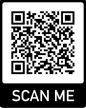 Анкетування з академ доброчесності: https://docs.google.com/forms/d/1VHzYkdFEGivtVl-dsENos1SCDRHfUpGia1YklgQK8j0/edit 2. Здобувач має право на оскарження процедури проведення та результатів контрольних заходів згідно Положення про організацію контролю та оцінювання успішності навчання здобувачів вищої освіти в МДУ. 3. Участь в анкетуванні. Наприкінці навчального семестру здобувачам буде запропоновано заповнити анонімну анкету щодо якості викладання вивчених навчальних дисциплін. Заповнення анкети є важливою для вдосконалення освітнього процесу та системи внутрішнього забезпечення якості освіти МДУ та дозволить оцінити дієвість застосованих методів викладання та врахувати вашу думку стосовно покращення змісту навчальних дисциплін. 4. Неформальна освіта. Це освіта, яка здобувається, як правило, за освітніми програмами та не передбачає присудження визнаних державою освітніх кваліфікацій за рівнями освіти, але може завершуватися присвоєнням професійних та/або присудженням часткових освітніх кваліфікацій. Здобувач вищої освіти, який виявив бажання щодо визнання результатів, отриманих у неформальній освіті, звертається із відповідною заявою про визнання результатів, отриманих у неформальній освіті, в цілому для навчальної дисципліни /змістового модулю /практичних завдань з навчальної дисципліни/ завдань з практики тощо для здобувачів вищої освіти, до деканату факультету, на якому викладається навчальна дисципліна.Загальна інформація про навчальну дисципліну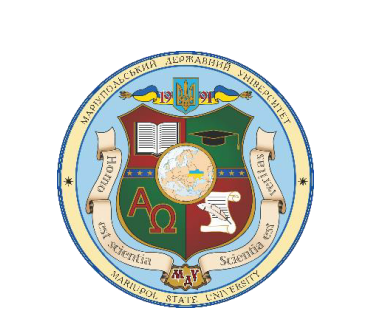 ЗАГАЛЬНА ІНФОРМАЦІЯ ПРО НАВЧАЛЬНУ ДИСЦИПЛІНУВ.о. завідувача кафедрипедагогіки та освіти                            _______ Оксана ГОЛЮКГарант ОП _______ Ірина ШУМІЛОВА Найменування показниківГалузь знань, спеціальність,освітній рівеньХарактеристика навчальноїдисципліниХарактеристика навчальноїдисципліниХарактеристика навчальноїдисципліниНайменування показниківГалузь знань, спеціальність,освітній рівеньденна формаздобуття вищої освітиденна формаздобуття вищої освітизаочна форма здобуття вищої освітиКількість кредитів – 5+2Галузь знань 01ОсвітаОбов’язкова (дисципліна професійної підготовки)Обов’язкова (дисципліна професійної підготовки)Обов’язкова (дисципліна професійної підготовки)Семестрових модулів – 3ОП Початкова освітаСпеціальність 013 ПочатковаосвітаРік підготовки:Рік підготовки:Рік підготовки:Змістових модулів – 5ОП Початкова освітаСпеціальність 013 Початковаосвіта2-й2-й2-йЗагальна кількість годин – 150 + 60ОП Початкова освітаСпеціальність 013 Початковаосвіта3-й3-й3-йЗагальна кількість годин – 150 + 60ОП Початкова освітаСпеціальність 013 ПочатковаосвітаЛекціїЛекціїЛекціїТижневих годин для денної формиздобуття вищої освіти:аудиторних – 2самостійної роботи здобувача –4Рівень вищої освіти: магістр20 год.20 год.12 год.Тижневих годин для денної формиздобуття вищої освіти:аудиторних – 2самостійної роботи здобувача –4Рівень вищої освіти: магістрПрактичніПрактичніПрактичніТижневих годин для денної формиздобуття вищої освіти:аудиторних – 2самостійної роботи здобувача –4Рівень вищої освіти: магістр20 год.20 год.8 год.Тижневих годин для денної формиздобуття вищої освіти:аудиторних – 2самостійної роботи здобувача –4Рівень вищої освіти: магістрСамостійна роботаСамостійна роботаСамостійна роботаТижневих годин для денної формиздобуття вищої освіти:аудиторних – 2самостійної роботи здобувача –4Рівень вищої освіти: магістр170 год.190 год.190 год.Тижневих годин для денної формиздобуття вищої освіти:аудиторних – 2самостійної роботи здобувача –4Рівень вищої освіти: магістрВид контролю:ЕкзаменВид контролю:ЕкзаменВид контролю:ЕкзаменІнтегральна компетентністьЗдатність розв’язувати комплексні проблеми в галузі професійної педагогічної та дослідницько-інноваційної діяльності, що передбачає глибоке переосмислення наявних та створення нових цілісних знань та професійної практики.Загальні компетентностіЗК-2. Здатність генерувати нові ідеї (креативність): проявляти ініціативу, приймати доцільні та відповідальні рішення в проблемних ситуаціях, діяти в нестандартних ситуаціях.Загальні компетентностіЗК-4. Здатність до абстрактного мислення, аналізу та синтезу.Загальні компетентностіЗК-6. Здатність до пошуку, оброблення та аналізу інформації з різних джерел у сфері освіти (в різних площинах, вимірах та взаємозв’язках).Загальні компетентностіЗК-8. Здатність до самоаналізу власної діяльності; самокритики і сприймання конструктивної критики, володіння навичками самоорганізації та саморегуляції.Загальні компетентностіЗК-9. Здатність до планування, прогнозування розвитку початкової освіти та передбачення наслідків.Спеціальні (фахові, предметні) компетентностіСК 3 – рекреаційна. Здатність до створення безпечних, психологічно комфортних і толерантних умов освітнього процесу; створення здоров’язбережувального освітнього середовища, зорієнтованого на особистісний, творчий і духовний розвиток учнів; збереження, дотримання та розвиток встановлених у закладі освіти правил, цінностей та традицій; урахування при створенні освітнього середовища індивідуальних потреб учнів.Спеціальні (фахові, предметні) компетентностіСК 4 – організаційна. Здатність організувати навчально-пізнавальну діяльність молодших школярів,  у тому числі в позаурочний час, організувати їх до самостійної, пошукової роботи; корегувати освітній процес на основі зіставлення проміжних результатів із запланованими. Спеціальні (фахові, предметні) компетентностіСК 6 – продуктивна. Здатність працювати, отримувати результат, ухвалювати рішення та відповідати за них, ефективно взаємодіяти з батьками учнів, колегами, іншими фахівцями у межах організації та здійснення освітнього процесу в початковій школі на засадах партнерства.Спеціальні (фахові, предметні) компетентностіСК 8 – рефлексійна. Здатність усвідомлювати свою роль як педагога початкової освіти та організатора виховної роботи, системи цінностей, мети та завдань професійної діяльності; здійснювати аналіз власної професійної діяльності щодо реалізації поставлених цілей та завдань; визначати сильні і слабких сторони власної педагогічної діяльності; самооцінювати результати педагогічних впливів із забезпечення якості діяльності з навчання, розвитку й виховання учнів початкової школи; усвідомлювати потреби в саморозвитку з метою набуття додаткових професійних компетентностей.Спеціальні (фахові, предметні) компетентностіСК 9 -  автономізаційна. Здатність до саморозвитку, творчості, самоосвіти, конкурентоспроможності, до оцінювання меж власної фахової компетентності, продовження навчання та/або підвищення професійної кваліфікації відповідно до наявних потреб і запитів.Шифр програмових результатів навчанняПрограмові результати навчанняРН-2Знати сучасні концепції, завдання, зміст, методи, організаційні форми і засоби навчання у закладах початкової освіти; особливості та інструментарій психолого-педагогічного супроводу освітнього процесу у початковій школі та закладах позашкільної освіти.РН-3Здійснювати дослідження та/або провадити інноваційну діяльність з метою отримання нових знань, створення нових та удосконалення традиційних технологій навчання й освітнього супроводження та в ширших мультидисциплінарних контекстах.РН-4Володіти уміннями і навичками забезпечення організації освітнього процесу з урахуванням принципів дитиноцентризму, здоров’язбереження, інклюзії, розвивального навчання, особистісно-зорієнтованого підходу, суб’єкт-суб’єктної взаємодії, компетентнісного підходу тощо.РН-9Знати сучасні тенденції, закономірності розвитку технологій, методик викладання дисциплін; сучасні науково-методологічні та педагогічні засади, на яких побудовано навчальні курси; особливості сучасних інноваційних технологій та методики їх втілення в освітній процес закладів загальної середньої освіти.Назви змістових модулів і темКількість годинКількість годинКількість годинКількість годинКількість годинКількість годинКількість годинКількість годинКількість годинКількість годинКількість годинКількість годинКількість годинКількість годинКількість годинКількість годинКількість годинКількість годинКількість годинКількість годинКількість годинКількість годинКількість годинКількість годинКількість годинКількість годинНазви змістових модулів і темДенна формаДенна формаДенна формаДенна формаДенна формаДенна формаДенна формаДенна формаДенна формаДенна формаДенна формаЗаочна формаЗаочна формаЗаочна формаЗаочна формаЗаочна формаЗаочна формаЗаочна формаЗаочна формаЗаочна формаЗаочна формаЗаочна формаЗаочна формаЗаочна формаЗаочна формаЗаочна формаНазви змістових модулів і темусьо- гоусьо- гоу тому числіу тому числіу тому числіу тому числіу тому числіу тому числіу тому числіу тому числіу тому числіусьо-гоу тому числіу тому числіу тому числіу тому числіу тому числіу тому числіу тому числіу тому числіу тому числіу тому числіу тому числіу тому числіу тому числіу тому числіНазви змістових модулів і темусьо- гоусьо- голпплаблабіндіндіндс.рллппплабіндіндіндс.рс.рс.рс.рс.р122344556667899101010111212121313131313Модуль 1Модуль 1Модуль 1Модуль 1Модуль 1Модуль 1Модуль 1Модуль 1Модуль 1Модуль 1Модуль 1Модуль 1Модуль 1Модуль 1Модуль 1Модуль 1Модуль 1Модуль 1Модуль 1Модуль 1Модуль 1Модуль 1Модуль 1Модуль 1Модуль 1Модуль 1Модуль 1Змістовий модуль 1Теоретико-методологічні засади викладання освітнього компоненту «Новітні технології викладання освітніх галузей у початковій школі»Змістовий модуль 1Теоретико-методологічні засади викладання освітнього компоненту «Новітні технології викладання освітніх галузей у початковій школі»Змістовий модуль 1Теоретико-методологічні засади викладання освітнього компоненту «Новітні технології викладання освітніх галузей у початковій школі»Змістовий модуль 1Теоретико-методологічні засади викладання освітнього компоненту «Новітні технології викладання освітніх галузей у початковій школі»Змістовий модуль 1Теоретико-методологічні засади викладання освітнього компоненту «Новітні технології викладання освітніх галузей у початковій школі»Змістовий модуль 1Теоретико-методологічні засади викладання освітнього компоненту «Новітні технології викладання освітніх галузей у початковій школі»Змістовий модуль 1Теоретико-методологічні засади викладання освітнього компоненту «Новітні технології викладання освітніх галузей у початковій школі»Змістовий модуль 1Теоретико-методологічні засади викладання освітнього компоненту «Новітні технології викладання освітніх галузей у початковій школі»Змістовий модуль 1Теоретико-методологічні засади викладання освітнього компоненту «Новітні технології викладання освітніх галузей у початковій школі»Змістовий модуль 1Теоретико-методологічні засади викладання освітнього компоненту «Новітні технології викладання освітніх галузей у початковій школі»Змістовий модуль 1Теоретико-методологічні засади викладання освітнього компоненту «Новітні технології викладання освітніх галузей у початковій школі»Змістовий модуль 1Теоретико-методологічні засади викладання освітнього компоненту «Новітні технології викладання освітніх галузей у початковій школі»Змістовий модуль 1Теоретико-методологічні засади викладання освітнього компоненту «Новітні технології викладання освітніх галузей у початковій школі»Змістовий модуль 1Теоретико-методологічні засади викладання освітнього компоненту «Новітні технології викладання освітніх галузей у початковій школі»Змістовий модуль 1Теоретико-методологічні засади викладання освітнього компоненту «Новітні технології викладання освітніх галузей у початковій школі»Змістовий модуль 1Теоретико-методологічні засади викладання освітнього компоненту «Новітні технології викладання освітніх галузей у початковій школі»Змістовий модуль 1Теоретико-методологічні засади викладання освітнього компоненту «Новітні технології викладання освітніх галузей у початковій школі»Змістовий модуль 1Теоретико-методологічні засади викладання освітнього компоненту «Новітні технології викладання освітніх галузей у початковій школі»Змістовий модуль 1Теоретико-методологічні засади викладання освітнього компоненту «Новітні технології викладання освітніх галузей у початковій школі»Змістовий модуль 1Теоретико-методологічні засади викладання освітнього компоненту «Новітні технології викладання освітніх галузей у початковій школі»Змістовий модуль 1Теоретико-методологічні засади викладання освітнього компоненту «Новітні технології викладання освітніх галузей у початковій школі»Змістовий модуль 1Теоретико-методологічні засади викладання освітнього компоненту «Новітні технології викладання освітніх галузей у початковій школі»Змістовий модуль 1Теоретико-методологічні засади викладання освітнього компоненту «Новітні технології викладання освітніх галузей у початковій школі»Змістовий модуль 1Теоретико-методологічні засади викладання освітнього компоненту «Новітні технології викладання освітніх галузей у початковій школі»Змістовий модуль 1Теоретико-методологічні засади викладання освітнього компоненту «Новітні технології викладання освітніх галузей у початковій школі»Змістовий модуль 1Теоретико-методологічні засади викладання освітнього компоненту «Новітні технології викладання освітніх галузей у початковій школі»Змістовий модуль 1Теоретико-методологічні засади викладання освітнього компоненту «Новітні технології викладання освітніх галузей у початковій школі»Тема 1. Технологічний підхід у викладанні освітніх галузей у початковій школі 21 21 2221721 2219191919Тема 2. Особистість молодшого школяра як суб’єкт і об’єкт освіти 21 21 2221721 2219191919Разом за змістовиммодулем424244434424438383838Змістовий модуль 2Педагогічні технології викладання освітніх галузей у початковій школі. Сучасне традиційне навчанняЗмістовий модуль 2Педагогічні технології викладання освітніх галузей у початковій школі. Сучасне традиційне навчанняЗмістовий модуль 2Педагогічні технології викладання освітніх галузей у початковій школі. Сучасне традиційне навчанняЗмістовий модуль 2Педагогічні технології викладання освітніх галузей у початковій школі. Сучасне традиційне навчанняЗмістовий модуль 2Педагогічні технології викладання освітніх галузей у початковій школі. Сучасне традиційне навчанняЗмістовий модуль 2Педагогічні технології викладання освітніх галузей у початковій школі. Сучасне традиційне навчанняЗмістовий модуль 2Педагогічні технології викладання освітніх галузей у початковій школі. Сучасне традиційне навчанняЗмістовий модуль 2Педагогічні технології викладання освітніх галузей у початковій школі. Сучасне традиційне навчанняЗмістовий модуль 2Педагогічні технології викладання освітніх галузей у початковій школі. Сучасне традиційне навчанняЗмістовий модуль 2Педагогічні технології викладання освітніх галузей у початковій школі. Сучасне традиційне навчанняЗмістовий модуль 2Педагогічні технології викладання освітніх галузей у початковій школі. Сучасне традиційне навчанняЗмістовий модуль 2Педагогічні технології викладання освітніх галузей у початковій школі. Сучасне традиційне навчанняЗмістовий модуль 2Педагогічні технології викладання освітніх галузей у початковій школі. Сучасне традиційне навчанняЗмістовий модуль 2Педагогічні технології викладання освітніх галузей у початковій школі. Сучасне традиційне навчанняЗмістовий модуль 2Педагогічні технології викладання освітніх галузей у початковій школі. Сучасне традиційне навчанняЗмістовий модуль 2Педагогічні технології викладання освітніх галузей у початковій школі. Сучасне традиційне навчанняЗмістовий модуль 2Педагогічні технології викладання освітніх галузей у початковій школі. Сучасне традиційне навчанняЗмістовий модуль 2Педагогічні технології викладання освітніх галузей у початковій школі. Сучасне традиційне навчанняЗмістовий модуль 2Педагогічні технології викладання освітніх галузей у початковій школі. Сучасне традиційне навчанняЗмістовий модуль 2Педагогічні технології викладання освітніх галузей у початковій школі. Сучасне традиційне навчанняЗмістовий модуль 2Педагогічні технології викладання освітніх галузей у початковій школі. Сучасне традиційне навчанняЗмістовий модуль 2Педагогічні технології викладання освітніх галузей у початковій школі. Сучасне традиційне навчанняЗмістовий модуль 2Педагогічні технології викладання освітніх галузей у початковій школі. Сучасне традиційне навчанняЗмістовий модуль 2Педагогічні технології викладання освітніх галузей у початковій школі. Сучасне традиційне навчанняЗмістовий модуль 2Педагогічні технології викладання освітніх галузей у початковій школі. Сучасне традиційне навчанняЗмістовий модуль 2Педагогічні технології викладання освітніх галузей у початковій школі. Сучасне традиційне навчанняЗмістовий модуль 2Педагогічні технології викладання освітніх галузей у початковій школі. Сучасне традиційне навчанняТема 3. Педагогічні технології викладання освітніх галузей у початковій школі 21 21 2221721222219Тема 4.   Сучасні педагогічні технології та традиційне навчання21 21 2221721222219Разом за змістовиммодулем4242444344243838Змістовий модуль 3Технології вивчення освітніх галузей в початковій школі в умовах реалізації концепції Нової української школиЗмістовий модуль 3Технології вивчення освітніх галузей в початковій школі в умовах реалізації концепції Нової української школиЗмістовий модуль 3Технології вивчення освітніх галузей в початковій школі в умовах реалізації концепції Нової української школиЗмістовий модуль 3Технології вивчення освітніх галузей в початковій школі в умовах реалізації концепції Нової української школиЗмістовий модуль 3Технології вивчення освітніх галузей в початковій школі в умовах реалізації концепції Нової української школиЗмістовий модуль 3Технології вивчення освітніх галузей в початковій школі в умовах реалізації концепції Нової української школиЗмістовий модуль 3Технології вивчення освітніх галузей в початковій школі в умовах реалізації концепції Нової української школиЗмістовий модуль 3Технології вивчення освітніх галузей в початковій школі в умовах реалізації концепції Нової української школиЗмістовий модуль 3Технології вивчення освітніх галузей в початковій школі в умовах реалізації концепції Нової української школиЗмістовий модуль 3Технології вивчення освітніх галузей в початковій школі в умовах реалізації концепції Нової української школиЗмістовий модуль 3Технології вивчення освітніх галузей в початковій школі в умовах реалізації концепції Нової української школиЗмістовий модуль 3Технології вивчення освітніх галузей в початковій школі в умовах реалізації концепції Нової української школиЗмістовий модуль 3Технології вивчення освітніх галузей в початковій школі в умовах реалізації концепції Нової української школиЗмістовий модуль 3Технології вивчення освітніх галузей в початковій школі в умовах реалізації концепції Нової української школиЗмістовий модуль 3Технології вивчення освітніх галузей в початковій школі в умовах реалізації концепції Нової української школиЗмістовий модуль 3Технології вивчення освітніх галузей в початковій школі в умовах реалізації концепції Нової української школиЗмістовий модуль 3Технології вивчення освітніх галузей в початковій школі в умовах реалізації концепції Нової української школиЗмістовий модуль 3Технології вивчення освітніх галузей в початковій школі в умовах реалізації концепції Нової української школиЗмістовий модуль 3Технології вивчення освітніх галузей в початковій школі в умовах реалізації концепції Нової української школиЗмістовий модуль 3Технології вивчення освітніх галузей в початковій школі в умовах реалізації концепції Нової української школиЗмістовий модуль 3Технології вивчення освітніх галузей в початковій школі в умовах реалізації концепції Нової української школиЗмістовий модуль 3Технології вивчення освітніх галузей в початковій школі в умовах реалізації концепції Нової української школиЗмістовий модуль 3Технології вивчення освітніх галузей в початковій школі в умовах реалізації концепції Нової української школиЗмістовий модуль 3Технології вивчення освітніх галузей в початковій школі в умовах реалізації концепції Нової української школиЗмістовий модуль 3Технології вивчення освітніх галузей в початковій школі в умовах реалізації концепції Нової української школиЗмістовий модуль 3Технології вивчення освітніх галузей в початковій школі в умовах реалізації концепції Нової української школиЗмістовий модуль 3Технології вивчення освітніх галузей в початковій школі в умовах реалізації концепції Нової української школиТема 5.  Особистісно-орієнтовані технології вивчення освітніх галузей в початковій школі в умовах реалізації концепції НУШ21 22222222217212219219219Тема 6. Педагогічні технології на засадах активізації та інтенсифікації діяльності молодших школярів 21 2222222172122191919Разом за змістовиммодулем42444434424443838Змістовий модуль 4Технології колективного навчання (педагогіка партнерства) в початковій школі. Здоров’язбережувальні технології навчання. Проектні технології навчанняЗмістовий модуль 4Технології колективного навчання (педагогіка партнерства) в початковій школі. Здоров’язбережувальні технології навчання. Проектні технології навчанняЗмістовий модуль 4Технології колективного навчання (педагогіка партнерства) в початковій школі. Здоров’язбережувальні технології навчання. Проектні технології навчанняЗмістовий модуль 4Технології колективного навчання (педагогіка партнерства) в початковій школі. Здоров’язбережувальні технології навчання. Проектні технології навчанняЗмістовий модуль 4Технології колективного навчання (педагогіка партнерства) в початковій школі. Здоров’язбережувальні технології навчання. Проектні технології навчанняЗмістовий модуль 4Технології колективного навчання (педагогіка партнерства) в початковій школі. Здоров’язбережувальні технології навчання. Проектні технології навчанняЗмістовий модуль 4Технології колективного навчання (педагогіка партнерства) в початковій школі. Здоров’язбережувальні технології навчання. Проектні технології навчанняЗмістовий модуль 4Технології колективного навчання (педагогіка партнерства) в початковій школі. Здоров’язбережувальні технології навчання. Проектні технології навчанняЗмістовий модуль 4Технології колективного навчання (педагогіка партнерства) в початковій школі. Здоров’язбережувальні технології навчання. Проектні технології навчанняЗмістовий модуль 4Технології колективного навчання (педагогіка партнерства) в початковій школі. Здоров’язбережувальні технології навчання. Проектні технології навчанняЗмістовий модуль 4Технології колективного навчання (педагогіка партнерства) в початковій школі. Здоров’язбережувальні технології навчання. Проектні технології навчанняЗмістовий модуль 4Технології колективного навчання (педагогіка партнерства) в початковій школі. Здоров’язбережувальні технології навчання. Проектні технології навчанняЗмістовий модуль 4Технології колективного навчання (педагогіка партнерства) в початковій школі. Здоров’язбережувальні технології навчання. Проектні технології навчанняЗмістовий модуль 4Технології колективного навчання (педагогіка партнерства) в початковій школі. Здоров’язбережувальні технології навчання. Проектні технології навчанняЗмістовий модуль 4Технології колективного навчання (педагогіка партнерства) в початковій школі. Здоров’язбережувальні технології навчання. Проектні технології навчанняЗмістовий модуль 4Технології колективного навчання (педагогіка партнерства) в початковій школі. Здоров’язбережувальні технології навчання. Проектні технології навчанняЗмістовий модуль 4Технології колективного навчання (педагогіка партнерства) в початковій школі. Здоров’язбережувальні технології навчання. Проектні технології навчанняЗмістовий модуль 4Технології колективного навчання (педагогіка партнерства) в початковій школі. Здоров’язбережувальні технології навчання. Проектні технології навчанняЗмістовий модуль 4Технології колективного навчання (педагогіка партнерства) в початковій школі. Здоров’язбережувальні технології навчання. Проектні технології навчанняЗмістовий модуль 4Технології колективного навчання (педагогіка партнерства) в початковій школі. Здоров’язбережувальні технології навчання. Проектні технології навчанняЗмістовий модуль 4Технології колективного навчання (педагогіка партнерства) в початковій школі. Здоров’язбережувальні технології навчання. Проектні технології навчанняЗмістовий модуль 4Технології колективного навчання (педагогіка партнерства) в початковій школі. Здоров’язбережувальні технології навчання. Проектні технології навчанняЗмістовий модуль 4Технології колективного навчання (педагогіка партнерства) в початковій школі. Здоров’язбережувальні технології навчання. Проектні технології навчанняЗмістовий модуль 4Технології колективного навчання (педагогіка партнерства) в початковій школі. Здоров’язбережувальні технології навчання. Проектні технології навчанняЗмістовий модуль 4Технології колективного навчання (педагогіка партнерства) в початковій школі. Здоров’язбережувальні технології навчання. Проектні технології навчанняЗмістовий модуль 4Технології колективного навчання (педагогіка партнерства) в початковій школі. Здоров’язбережувальні технології навчання. Проектні технології навчанняЗмістовий модуль 4Технології колективного навчання (педагогіка партнерства) в початковій школі. Здоров’язбережувальні технології навчання. Проектні технології навчанняТема 7. Технології колективного навчання (педагогіка партнерства) в початковій школі.Здоров’язбережувальні технології навчання. Проектні технології навчання 21 222217212221919Разом за змістовиммодулем21 222217212221919Змістовий модуль 5STEM-технології навчання у освітньому процесі початкової школиЗмістовий модуль 5STEM-технології навчання у освітньому процесі початкової школиЗмістовий модуль 5STEM-технології навчання у освітньому процесі початкової школиЗмістовий модуль 5STEM-технології навчання у освітньому процесі початкової школиЗмістовий модуль 5STEM-технології навчання у освітньому процесі початкової школиЗмістовий модуль 5STEM-технології навчання у освітньому процесі початкової школиЗмістовий модуль 5STEM-технології навчання у освітньому процесі початкової школиЗмістовий модуль 5STEM-технології навчання у освітньому процесі початкової школиЗмістовий модуль 5STEM-технології навчання у освітньому процесі початкової школиЗмістовий модуль 5STEM-технології навчання у освітньому процесі початкової школиЗмістовий модуль 5STEM-технології навчання у освітньому процесі початкової школиЗмістовий модуль 5STEM-технології навчання у освітньому процесі початкової школиЗмістовий модуль 5STEM-технології навчання у освітньому процесі початкової школиЗмістовий модуль 5STEM-технології навчання у освітньому процесі початкової школиЗмістовий модуль 5STEM-технології навчання у освітньому процесі початкової школиЗмістовий модуль 5STEM-технології навчання у освітньому процесі початкової школиЗмістовий модуль 5STEM-технології навчання у освітньому процесі початкової школиЗмістовий модуль 5STEM-технології навчання у освітньому процесі початкової школиЗмістовий модуль 5STEM-технології навчання у освітньому процесі початкової школиЗмістовий модуль 5STEM-технології навчання у освітньому процесі початкової школиЗмістовий модуль 5STEM-технології навчання у освітньому процесі початкової школиЗмістовий модуль 5STEM-технології навчання у освітньому процесі початкової школиЗмістовий модуль 5STEM-технології навчання у освітньому процесі початкової школиЗмістовий модуль 5STEM-технології навчання у освітньому процесі початкової школиЗмістовий модуль 5STEM-технології навчання у освітньому процесі початкової школиЗмістовий модуль 5STEM-технології навчання у освітньому процесі початкової школиЗмістовий модуль 5STEM-технології навчання у освітньому процесі початкової школиТема 8. STEM-технології навчання у освітньому процесі початкової школи 21 222217212221919Разом за змістовиммодулем21 222217212221919Змістовий модуль 6Формування критичного мислення молодших школярівЗмістовий модуль 6Формування критичного мислення молодших школярівЗмістовий модуль 6Формування критичного мислення молодших школярівЗмістовий модуль 6Формування критичного мислення молодших школярівЗмістовий модуль 6Формування критичного мислення молодших школярівЗмістовий модуль 6Формування критичного мислення молодших школярівЗмістовий модуль 6Формування критичного мислення молодших школярівЗмістовий модуль 6Формування критичного мислення молодших школярівЗмістовий модуль 6Формування критичного мислення молодших школярівЗмістовий модуль 6Формування критичного мислення молодших школярівЗмістовий модуль 6Формування критичного мислення молодших школярівЗмістовий модуль 6Формування критичного мислення молодших школярівЗмістовий модуль 6Формування критичного мислення молодших школярівЗмістовий модуль 6Формування критичного мислення молодших школярівЗмістовий модуль 6Формування критичного мислення молодших школярівЗмістовий модуль 6Формування критичного мислення молодших школярівЗмістовий модуль 6Формування критичного мислення молодших школярівЗмістовий модуль 6Формування критичного мислення молодших школярівЗмістовий модуль 6Формування критичного мислення молодших школярівЗмістовий модуль 6Формування критичного мислення молодших школярівЗмістовий модуль 6Формування критичного мислення молодших школярівЗмістовий модуль 6Формування критичного мислення молодших школярівЗмістовий модуль 6Формування критичного мислення молодших школярівЗмістовий модуль 6Формування критичного мислення молодших школярівЗмістовий модуль 6Формування критичного мислення молодших школярівЗмістовий модуль 6Формування критичного мислення молодших школярівЗмістовий модуль 6Формування критичного мислення молодших школярівТема 9. Технологія формування критичного мислення молодших школярів21 222217212221919Разом за змістовиммодулем21 222217212221919Змістовий модуль 7Сучасні альтернативні технології навчання у початковій школіЗмістовий модуль 7Сучасні альтернативні технології навчання у початковій школіЗмістовий модуль 7Сучасні альтернативні технології навчання у початковій школіЗмістовий модуль 7Сучасні альтернативні технології навчання у початковій школіЗмістовий модуль 7Сучасні альтернативні технології навчання у початковій школіЗмістовий модуль 7Сучасні альтернативні технології навчання у початковій школіЗмістовий модуль 7Сучасні альтернативні технології навчання у початковій школіЗмістовий модуль 7Сучасні альтернативні технології навчання у початковій школіЗмістовий модуль 7Сучасні альтернативні технології навчання у початковій школіЗмістовий модуль 7Сучасні альтернативні технології навчання у початковій школіЗмістовий модуль 7Сучасні альтернативні технології навчання у початковій школіЗмістовий модуль 7Сучасні альтернативні технології навчання у початковій школіЗмістовий модуль 7Сучасні альтернативні технології навчання у початковій школіЗмістовий модуль 7Сучасні альтернативні технології навчання у початковій школіЗмістовий модуль 7Сучасні альтернативні технології навчання у початковій школіЗмістовий модуль 7Сучасні альтернативні технології навчання у початковій школіЗмістовий модуль 7Сучасні альтернативні технології навчання у початковій школіЗмістовий модуль 7Сучасні альтернативні технології навчання у початковій школіЗмістовий модуль 7Сучасні альтернативні технології навчання у початковій школіЗмістовий модуль 7Сучасні альтернативні технології навчання у початковій школіЗмістовий модуль 7Сучасні альтернативні технології навчання у початковій школіЗмістовий модуль 7Сучасні альтернативні технології навчання у початковій школіЗмістовий модуль 7Сучасні альтернативні технології навчання у початковій школіЗмістовий модуль 7Сучасні альтернативні технології навчання у початковій школіЗмістовий модуль 7Сучасні альтернативні технології навчання у початковій школіЗмістовий модуль 7Сучасні альтернативні технології навчання у початковій школіЗмістовий модуль 7Сучасні альтернативні технології навчання у початковій школіТема 10. Технології формування ключових компетентностей21 222217212221919Разом за змістовиммодулем21222217212221919Усього годин:2102102020202017017021012 12 12 12 888190№ з/п Назва теми та стислий зміст роботи Мета роботиКількість годинРезультат навчання (РН) за ОП1.Технологічний підхід у викладанні освітніх галузей у початковій школіФормувати уміння і навички забезпечення організації освітнього процесу з урахуванням принципів дитиноцентризму, здоров’язбереження, інклюзії, розвивального навчання, особистісно-зорієнтованого підходу, суб’єкт-суб’єктної взаємодії, компетентнісного підходу тощо; здійснювати дослідження та/або провадити інноваційну діяльність.Сприяти осмисленню сучасних концепцій навчання  у закладах початкової освіти; особливостей та інструментарію психолого-педагогічного супроводу освітнього процесу у початковій школі та закладах позашкільної освіти; сучасних тенденцій, закономірностей розвитку технологій, методик викладання дисциплін; сучасних науково-методологічних та педагогічних засад, на яких побудовано навчальні курси; особливостей сучасних інноваційних технологій та методики їх втілення в освітній процес закладів загальної середньої освіти.  2РН2, РН 3, РН 4, РН 92.Особистість молодшого школяра як суб’єкт і об’єкт технологій викладання освітніх галузейФормувати уміння і навички забезпечення організації освітнього процесу з урахуванням принципів дитиноцентризму, здоров’язбереження, інклюзії, розвивального навчання, особистісно-зорієнтованого підходу, суб’єкт-суб’єктної взаємодії, компетентнісного підходу тощо; здійснювати дослідження та/або провадити інноваційну діяльність.Сприяти осмисленню сучасних концепцій навчання  у закладах початкової освіти; особливостей та інструментарію психолого-педагогічного супроводу освітнього процесу у початковій школі та закладах позашкільної освіти; сучасних тенденцій, закономірностей розвитку технологій, методик викладання дисциплін; сучасних науково-методологічних та педагогічних засад, на яких побудовано навчальні курси; особливостей сучасних інноваційних технологій та методики їх втілення в освітній процес закладів загальної середньої освіти.  2РН2, РН 3, РН 4, РН 93.Педагогічні технології викладання освітніх галузей у початковій школіФормувати уміння і навички забезпечення організації освітнього процесу з урахуванням принципів дитиноцентризму, здоров’язбереження, інклюзії, розвивального навчання, особистісно-зорієнтованого підходу, суб’єкт-суб’єктної взаємодії, компетентнісного підходу тощо; здійснювати дослідження та/або провадити інноваційну діяльність.Сприяти осмисленню сучасних концепцій навчання  у закладах початкової освіти; особливостей та інструментарію психолого-педагогічного супроводу освітнього процесу у початковій школі та закладах позашкільної освіти; сучасних тенденцій, закономірностей розвитку технологій, методик викладання дисциплін; сучасних науково-методологічних та педагогічних засад, на яких побудовано навчальні курси; особливостей сучасних інноваційних технологій та методики їх втілення в освітній процес закладів загальної середньої освіти.  2РН2, РН 3, РН 4, РН 94.Сучасні педагогічні технології та традиційне навчанняФормувати уміння і навички забезпечення організації освітнього процесу з урахуванням принципів дитиноцентризму, здоров’язбереження, інклюзії, розвивального навчання, особистісно-зорієнтованого підходу, суб’єкт-суб’єктної взаємодії, компетентнісного підходу тощо; здійснювати дослідження та/або провадити інноваційну діяльність.Сприяти осмисленню сучасних концепцій навчання  у закладах початкової освіти; особливостей та інструментарію психолого-педагогічного супроводу освітнього процесу у початковій школі та закладах позашкільної освіти; сучасних тенденцій, закономірностей розвитку технологій, методик викладання дисциплін; сучасних науково-методологічних та педагогічних засад, на яких побудовано навчальні курси; особливостей сучасних інноваційних технологій та методики їх втілення в освітній процес закладів загальної середньої освіти.  2РН2, РН 3, РН 4, РН 95.Особистісно-орієнтовані технології вивчення освітніх галузей в початковій школі в умовах реалізації концепції НУШФормувати уміння і навички забезпечення організації освітнього процесу з урахуванням принципів дитиноцентризму, здоров’язбереження, інклюзії, розвивального навчання, особистісно-зорієнтованого підходу, суб’єкт-суб’єктної взаємодії, компетентнісного підходу тощо; здійснювати дослідження та/або провадити інноваційну діяльність.Сприяти осмисленню сучасних концепцій навчання  у закладах початкової освіти; особливостей та інструментарію психолого-педагогічного супроводу освітнього процесу у початковій школі та закладах позашкільної освіти; сучасних тенденцій, закономірностей розвитку технологій, методик викладання дисциплін; сучасних науково-методологічних та педагогічних засад, на яких побудовано навчальні курси; особливостей сучасних інноваційних технологій та методики їх втілення в освітній процес закладів загальної середньої освіти.  2РН2, РН 3, РН 4, РН 96.Педагогічні технології на засадах активізації та інтенсифікації діяльності молодших школярівФормувати уміння і навички забезпечення організації освітнього процесу з урахуванням принципів дитиноцентризму, здоров’язбереження, інклюзії, розвивального навчання, особистісно-зорієнтованого підходу, суб’єкт-суб’єктної взаємодії, компетентнісного підходу тощо; здійснювати дослідження та/або провадити інноваційну діяльність.Сприяти осмисленню сучасних концепцій навчання  у закладах початкової освіти; особливостей та інструментарію психолого-педагогічного супроводу освітнього процесу у початковій школі та закладах позашкільної освіти; сучасних тенденцій, закономірностей розвитку технологій, методик викладання дисциплін; сучасних науково-методологічних та педагогічних засад, на яких побудовано навчальні курси; особливостей сучасних інноваційних технологій та методики їх втілення в освітній процес закладів загальної середньої освіти.  2РН2, РН 3, РН 4, РН 97.Технології колективного навчання (педагогіка партнерства) в початковій школі.Здоров’язбережувальні технології навчання. Проектні технології навчанняФормувати уміння і навички забезпечення організації освітнього процесу з урахуванням принципів дитиноцентризму, здоров’язбереження, інклюзії, розвивального навчання, особистісно-зорієнтованого підходу, суб’єкт-суб’єктної взаємодії, компетентнісного підходу тощо; здійснювати дослідження та/або провадити інноваційну діяльність.Сприяти осмисленню сучасних концепцій навчання  у закладах початкової освіти; особливостей та інструментарію психолого-педагогічного супроводу освітнього процесу у початковій школі та закладах позашкільної освіти; сучасних тенденцій, закономірностей розвитку технологій, методик викладання дисциплін; сучасних науково-методологічних та педагогічних засад, на яких побудовано навчальні курси; особливостей сучасних інноваційних технологій та методики їх втілення в освітній процес закладів загальної середньої освіти.  2РН2, РН 3, РН 4, РН 98.STEM-технології навчання у освітньому процесі початкової школиФормувати уміння і навички забезпечення організації освітнього процесу з урахуванням принципів дитиноцентризму, здоров’язбереження, інклюзії, розвивального навчання, особистісно-зорієнтованого підходу, суб’єкт-суб’єктної взаємодії, компетентнісного підходу тощо; здійснювати дослідження та/або провадити інноваційну діяльність.Сприяти осмисленню сучасних концепцій навчання  у закладах початкової освіти; особливостей та інструментарію психолого-педагогічного супроводу освітнього процесу у початковій школі та закладах позашкільної освіти; сучасних тенденцій, закономірностей розвитку технологій, методик викладання дисциплін; сучасних науково-методологічних та педагогічних засад, на яких побудовано навчальні курси; особливостей сучасних інноваційних технологій та методики їх втілення в освітній процес закладів загальної середньої освіти.  2РН2, РН 3, РН 4, РН 99.Технологія формування критичного мислення молодших школярівФормувати уміння і навички забезпечення організації освітнього процесу з урахуванням принципів дитиноцентризму, здоров’язбереження, інклюзії, розвивального навчання, особистісно-зорієнтованого підходу, суб’єкт-суб’єктної взаємодії, компетентнісного підходу тощо; здійснювати дослідження та/або провадити інноваційну діяльність.Сприяти осмисленню сучасних концепцій навчання  у закладах початкової освіти; особливостей та інструментарію психолого-педагогічного супроводу освітнього процесу у початковій школі та закладах позашкільної освіти; сучасних тенденцій, закономірностей розвитку технологій, методик викладання дисциплін; сучасних науково-методологічних та педагогічних засад, на яких побудовано навчальні курси; особливостей сучасних інноваційних технологій та методики їх втілення в освітній процес закладів загальної середньої освіти.  2РН2, РН 3, РН 4, РН 910.Технології формування ключових компетентностейФормувати уміння і навички забезпечення організації освітнього процесу з урахуванням принципів дитиноцентризму, здоров’язбереження, інклюзії, розвивального навчання, особистісно-зорієнтованого підходу, суб’єкт-суб’єктної взаємодії, компетентнісного підходу тощо; здійснювати дослідження та/або провадити інноваційну діяльність.Сприяти осмисленню сучасних концепцій навчання  у закладах початкової освіти; особливостей та інструментарію психолого-педагогічного супроводу освітнього процесу у початковій школі та закладах позашкільної освіти; сучасних тенденцій, закономірностей розвитку технологій, методик викладання дисциплін; сучасних науково-методологічних та педагогічних засад, на яких побудовано навчальні курси; особливостей сучасних інноваційних технологій та методики їх втілення в освітній процес закладів загальної середньої освіти.  2РН2, РН 3, РН 4, РН 9Разом:20№з/пЗміст роботиКількістьгодинденна/заочна1Виконання презентації «Узгодженість компетентнісного та діяльнісного підходів у впровадженні новітніх технологій викладання освітніх галузей у початковій школі» 17/192Виконання презентації «Інтеграція змістових ліній, за якими структурована програма інтегрованого курсу «Я досліджую світ»»17/193Виконання презентації «Інтеграція змістових ліній, за якими структурована програма інтегрованого курсу «Дизайн і технології»17/194Виконання презентації «Психолого-педагогічні умови викладання уроків освітньої технологічної галузі в початковій школі»17/195Скласти орієнтовну освітню програму, розроблену для підручника інтегрованого курсу «Я досліджую світ» 1-4 класи (клас на вибір)17/196Скласти персоніфіковану програму вивчення перспектив професійного зростання17/197Скласти індивідуальну освітню траєкторію розвитку особистості учня молодшого шкільного віку17/197Виконання презентації «Adobe Photoshop» платформа https://edex.adobe.com/ Виконання презентації «Canva» платформа https://www.canva.com/ru_ru/Виконання презентації «Створення інтерактивних мультимедійних речей» платформа https://genial.ly/Виконання презентації ««Ручна» лабораторія з датчиками температури, вологості, освітленості» платформаhttps://globisens.net/17/198Виконання презентації «Доступний (на AliExpress – $8) та оригінальний інтерактивний конструктор на базі контролера Arduino» платформаhttps://makeymakey.com/Виконання презентації «Підходи застосування доповненої реальності для освітніх потреб» платформаhttps://wonderspire.com/  https://www.classvr.com/Виконання презентації «Підходи застосування доповненої реальності для освітніх потреб» платформаhttps://www.meta.com/nl/quest/products/quest-2/ https://marvrus.com/17/199Виконання презентації «Сервіс стимуляції систем сприйняття» платформаhttps://www.osbornetechnologies.co.uk/Виконання презентації «Технології і методики доповненої реальності» платформаhttps://octagon.studio/Виконання презентації «Технології і методики доповненої реальності» платформаhttps://octagon.studio/17/1910 Виконання презентації «Впровадження STEM у освітній процес» платформаhttps://www.stem.org.uk/  Виконання презентації «Напрямки STEM та інженерії» платформаhttps://www.dendrite.meВиконання презентації «Компанії Сферо і LittleBits та неймовірний навчальний конструктор з великою кількістю деталей» платформаhttps://sphero.com/Виконання презентації «Запровадження інклюзії та робота з учнями з особливими освітніми потребами» або «Технології для роботи з дітьми з різними видами нозологій» платформа aka.ms/InclusiveBETT202017/19Разом170/190Бали за окремий вид навчальної діяльності Критерії оцінювання навчальних досягнень3 балиОцінюється робота студента, який у повному обсязі володіє навчальним матеріалом, вільно, самостійно й аргументовано його викладає, глибоко та всебічно розкриває зміст теоретичних запитань, якісно виконує творчі завдання з дотриманням чистоти та правильності виконання, вільно використовує наукову термінологію. 2 балиОцінюється робота студента, який у повному обсязі володіє навчальним матеріалом, вільно, самостійно й аргументовано його викладає, повно розкриває зміст теоретичних запитань, на достатньо високому рівні виконує творчі завдання з дотриманням чистоти та правильності виконання, вільно використовує наукову термінологію. 1 балОцінюється робота студента, який відтворює значну частину навчального матеріалу, висвітлює його основний зміст, виявляє елементарні знання окремих положень. Однак не здатний до глибокого, всебічного аналізу, допускає істотні неточності та помилки. На середньому рівні розкриває зміст теоретичних запитань та на виконує творчі завдання щодо дотримання чистоти та правильності виконання, недостатньо використовує наукову термінологію.0 балівОцінюється робота студента, який виконує творчі завдання на дуже низькому рівні (не володіє навчальним матеріалом та не в змозі його висвітлити, не розуміє змісту теоретичних питань та практичних завдань).Робота на семінарському занятті (за змістовими модулями)Робота на семінарському занятті (за змістовими модулями)Робота на семінарському занятті (за змістовими модулями)Бали за окремий виднавчальної діяльностіБали за окремий виднавчальної діяльностіКритерії оцінювання навчальних досягнень0 балів0 баліввідсутність на занятті з поважної чи неповажної причини;відмова від відповіді на запитання за змістом теми;не надання готового виробу чи об’єкту праці.1-4 балів1-4 балівфрагментарне відтворення незначної частини навчального матеріалу;відтворення менше половини навчального матеріалу;відсутність правильної відповіді на додаткові запитання або відмова від відповіді на них.5-9 балів5-9 балівдемонстрація знань і розуміння основних положень навчального матеріалу з теми, правильна, але недостатньо обґрунтована відповідь;відповідь повна, логічна, обґрунтована, однак містить неточності.10-15 балів10-15 балівдемонстрація глибоких, міцних знань та технологічних вмінь;аргументоване використання набутих знань у нестандартних ситуаціях;самостійний аналіз, оцінка, узагальнення навчального матеріалу;повна та логічна відповідь на додаткові запитання за змістом теми; творчий підхід до виконання завдань.Самостійна робота здобувача освітиСамостійна робота здобувача освітиСамостійна робота здобувача освітиБали за окремий виднавчальної діяльностіКритерії оцінювання навчальних досягненьКритерії оцінювання навчальних досягнень0 балів- відмова від відповіді на запитання за змістом теми;- фрагментарне відтворення незначної частини навчального матеріалу;відтворення менше половини навчального матеріалу;- відсутність правильної відповіді на додаткові запитання або відмова від відповіді на них.- відмова від відповіді на запитання за змістом теми;- фрагментарне відтворення незначної частини навчального матеріалу;відтворення менше половини навчального матеріалу;- відсутність правильної відповіді на додаткові запитання або відмова від відповіді на них.1 бал- демонстрація знань і розуміння основних положень навчального матеріалу з теми, правильна, але недостатньо обґрунтована відповідь;- відповідь повна, логічна, обґрунтована, однак містить неточності.- демонстрація знань і розуміння основних положень навчального матеріалу з теми, правильна, але недостатньо обґрунтована відповідь;- відповідь повна, логічна, обґрунтована, однак містить неточності.2 бали- демонстрація глибоких, міцних знань;- аргументоване використання набутих знань у нестандартних ситуаціях;- самостійний аналіз, оцінка, узагальнення навчального матеріалу;повна та логічна відповідь на додаткові запитання за змістом теми.- демонстрація глибоких, міцних знань;- аргументоване використання набутих знань у нестандартних ситуаціях;- самостійний аналіз, оцінка, узагальнення навчального матеріалу;повна та логічна відповідь на додаткові запитання за змістом теми.Сума балів за всі видинавчальної діяльностіОцінка ECTSОцінка за національною шкалоюОцінка за національною шкалоюСума балів за всі видинавчальної діяльностіОцінка ECTSдля екзамену, курсового проекту (роботи),практикидля заліку90 – 100Авідміннозараховано82-89Вдобрезараховано74-81Сдобрезараховано64-73Dзадовільнозараховано60-63Езадовільнозараховано35-59FXнезадовільно зможливістю повторного складанняне зараховано з можливістю повторногоскладання0-34Fнезадовільно з обов’язковимповторним вивченням дисциплінине зараховано з обов’язковим повторним вивченнямдисципліниНазва навчальної дисципліни Новітні технолгії викладання освітніх галузей у початковій школіОсвітня програма Початкова освітаРівень вищої освіти МагістратураКафедра, яка здійснює викладання Кафедра педагогіки та освітиВикладач ПІБ, посада Шумілова І.Ф., доцент кафедри педагогіки та освітиЕлектронна адреса викладача i.shumilova@mdu.in.uaКонсультації (дата, час, можливості он-лайн консультування) Кожен вівторок з 16.00 до 17.00Посилання на сторінку навчальної дисципліни на Навчальному порталі МДУ Компетентності та програмні результати навчання ЗК-2. Здатність генерувати нові ідеї (креативність): проявляти ініціативу, приймати доцільні та відповідальні рішення в проблемних ситуаціях, діяти в нестандартних ситуаціях.ЗК-4. Здатність до абстрактного мислення, аналізу та синтезу.ЗК-6. Здатність до пошуку, оброблення та аналізу інформації з різних джерел у сфері освіти (в різних площинах, вимірах та взаємозв’язках).ЗК-8. Здатність до самоаналізу власної діяльності; самокритики і сприймання конструктивної критики, володіння навичками самоорганізації та саморегуляції.ЗК-9. Здатність до планування, прогнозування розвитку початкової освіти та передбачення наслідків.СК 3 – рекреаційна. Здатність до створення безпечних, психологічно комфортних і толерантних умов освітнього процесу; створення здоров’язбережувального освітнього середовища, зорієнтованого на особистісний, творчий і духовний розвиток учнів; збереження, дотримання та розвиток встановлених у закладі освіти правил, цінностей та традицій; урахування при створенні освітнього середовища індивідуальних потреб учнів.СК 4 – організаційна. Здатність організувати навчально-пізнавальну діяльність молодших школярів,  у тому числі в позаурочний час, організувати їх до самостійної, пошукової роботи; корегувати освітній процес на основі зіставлення проміжних результатів із запланованими.СК 6 – продуктивна. Здатність працювати, отримувати результат, ухвалювати рішення та відповідати за них, ефективно взаємодіяти з батьками учнів, колегами, іншими фахівцями у межах організації та здійснення освітнього процесу в початковій школі на засадах партнерства.СК 8 – рефлексійна. Здатність усвідомлювати свою роль як педагога початкової освіти та організатора виховної роботи, системи цінностей, мети та завдань професійної діяльності; здійснювати аналіз власної професійної діяльності щодо реалізації поставлених цілей та завдань; визначати сильні і слабких сторони власної педагогічної діяльності; самооцінювати результати педагогічних впливів із забезпечення якості діяльності з навчання, розвитку й виховання учнів початкової школи; усвідомлювати потреби в саморозвитку з метою набуття додаткових професійних компетентностей.СК 9 -  автономізаційна. Здатність до саморозвитку, творчості, самоосвіти, конкурентоспроможності, до оцінювання меж власної фахової компетентності, продовження навчання та/або підвищення професійної кваліфікації відповідно до наявних потреб і запитів.РН 2, РН 3, РН 4, РН 9Знання:- сучасні концепції, завдання, зміст, методи, організаційні форми і засоби навчання у закладах початкової освіти; - особливості та інструментарій психолого-педагогічного супроводу освітнього процесу у початковій школі та закладах позашкільної освіти;- сучасні тенденції, закономірності розвитку технологій, методик викладання дисциплін; - сучасні науково-методологічні та педагогічні засади, на яких побудовано навчальні курси; - особливості сучасних інноваційних технологій та методики їх втілення в освітній процес закладів загальної середньої освіти.Вміння:здійснювати дослідження та/або провадити інноваційну діяльність з метою отримання нових знань; створювати нові та удосконалювати традиційні технології навчання й освітнього супроводження та в ширших мультидисциплінарних контекстах;забезпечувати організацію освітнього процесу з урахуванням принципів дитиноцентризму, здоров’язбереження, інклюзії, розвивального навчання, особистісно-зорієнтованого підходу, суб’єкт-суб’єктної взаємодії, компетентнісного підходу тощо. Семестр вивчення Обсяг (години/кредити) Кількість аудиторних годин денна/ заочнаКількість аудиторних годин денна/ заочнаФормаконтролюСеместр вивчення Обсяг (години/кредити) лекції семФормаконтролю1210/720/2012/8екзамен